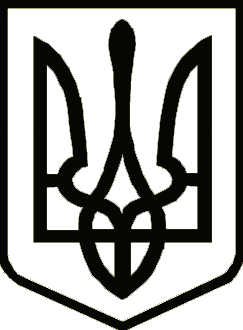 Україна	                  СРІБНЯНСЬКА СЕЛИЩНА РАДАРОЗПОРЯДЖЕННЯПро скликання засідання виконавчого комітету Срібнянської селищної радиВідповідно до статті 53 та пункту 20 частини четвертої статті 42 Закону  України «Про місцеве самоврядування в Україні», зобов'язую:Скликати засідання виконавчого комітету Срібнянської селищної ради      18 листопада 2022 року о 11-00 годині в залі засідань селищної ради.На розгляд засідання виконавчого комітету винести наступні питання:1. Про звіт про виконання бюджету Срібнянської селищної  територіальної громади за 9 місяців 2022 року.2. Про затвердження рішення комісії з формування пропозицій щодо спрямування субвенції з державного бюджету місцевим бюджетам на проектні, будівельно-ремонтні роботи, придбання житла та приміщень для розвитку сімейних та інших форм виховання, наближених до сімейних, підтримку малих групових будинків та забезпечення житлом дітей-сиріт, дітей, позбавлених батьківського піклування, осіб з їх числа та надання згоди на перерахування коштів.3. Про погодження фінансового плану комунального некомерційного підприємства «Срібнянський центр первинної медико-санітарної допомоги» Срібнянської селищної ради на 2023рік.4. Про створення комісії для комплексного визначення ступеня індивідуальних потреб особи, яка потребує надання соціальних послуг.5. Про встановлення доплати Марині ТРЕУС.6. Про видалення зелених насаджень.7. Про видалення зелених насаджень при проведенні заходів з благоустрою.8 .Про розгляд звернень громадян.Селищний голова		        	                                          	        Олена ПАНЧЕНКО17 листопада2022 року    смт Срібне			      №100